地区社協の５ヶ年計画（地区社協推進計画）について平素は本会事業の推進に対し格別のご理解とご協力を賜り、厚くお礼申しあげます。併せて今年度に開催した地域コミュニティ会議は、皆さまの協力のもと、全１７地区において開催することができましたことを重ねてお礼申しあげます。さて、今回開催した地域コミュニティ会議での話し合いを基礎とし、現在策定中の第５期地域福祉活動計画の中で、第４期計画同様に１７地区社協のページを設ける方向で準備を進めております。つきましては、別冊「令和５年度　地域コミュニティ会議報告書」を参考にしていただき、下記のとおり地区社協の５ヶ年計画の策定をお願いいたします。記お願いしたいこと（お考えいただきたいこと）　次の➀～➄の作成及び➅をご用意ください。➀地域の特徴　　　（１５０文字程度で）➁地域のよいところ（箇条書きで４～５つ）➂地域の課題　　　（箇条書きで４～５つ）➃地域のめざす姿　（一文（３０文字以内）第４期のめざす姿を継承することも考えられます）➄今後の取り組み　（「地域のめざす姿に近づけるための取り組みについて「見出し」４～５つと「その説明」）（➁で示した地域の課題を解決するための取り組みを示してもよい）➅地区社協の活動写真　２点期日：令和６年５月３１日（金） 　提出方法：郵送・ＦＡＸ・メールにて（データでいただけると大変助かります。ご希望により作成フォームをメールいたします。）取りまとめ方法：特に指定しません。（各地区社協にお任せします。） （例）地区社協理事会等において意見交換をし、集約する。お問合せ　地域福祉課　細野・田中電　話　０５８－３８３－７６１０ＦＡＸ　０５８－３８２－３２３３メール　shakyo@chive.ocn.ne.jp地区社協推進計画　作成フォーム　　　　　　　　　　　　　　　　　　　　　　　　　　　　　　　地区社会福祉協議会➀地域の特徴➁地域のよいところ　（４～５つ）➂地域の課題　　（４～５つ）➃地域のめざす姿（３０文字以内）　（第４期の各地区社協のめざす姿は最後にご紹介しております。）➄今後の取り組み　（４～５つ）➅地区社協活動の写真を２点期日：令和６年５月３１日（金）参　考第４期地域福祉活動計画各地区社協のめざす姿　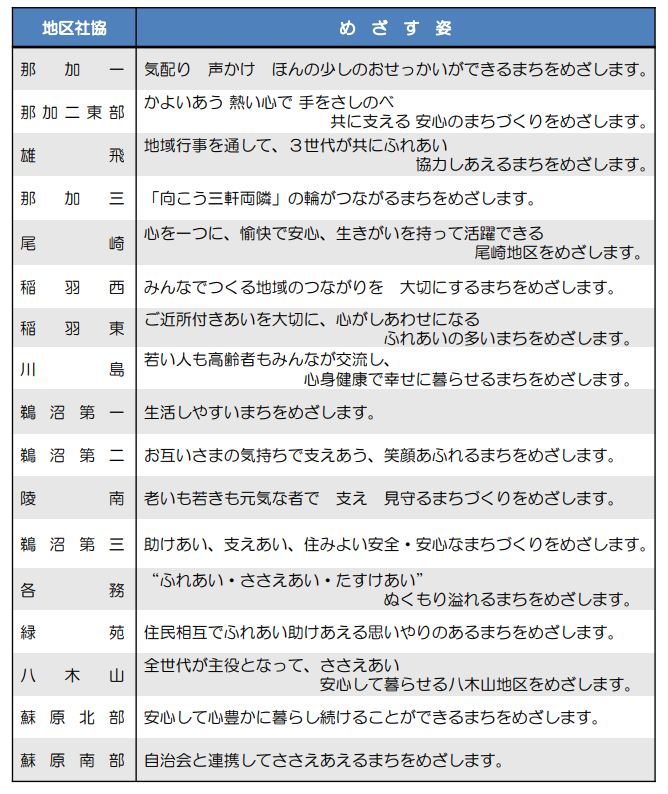 見出し１その説明見出し２その説明見出し３その説明見出し４その説明見出し５その説明